10 Ways to help you child with homework     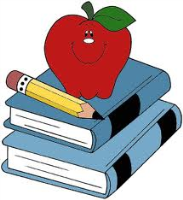 Let your child know that homework is important and valuable. Set a regular time each day for homework, allowing some time to unwind after school before getting started. Be sure your child has all essentials, such as papers, books, and pencils. Help your child get organized by providing folders or calendar. Have a quiet, clean, and well-lit place to study. Discourage distractions such as TV or music. Be available to answer questions or help quiz your child. Spot check homework when it’s completed. Do not correct assignments unless the teacher has asked you to. Read any comments the teacher has made on assignmentsIf a homework problem arises, contact the teacher. 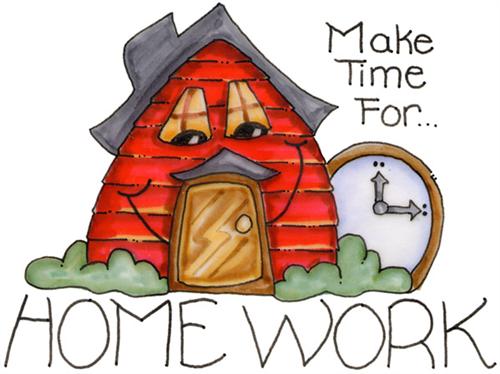 